Park View Surgery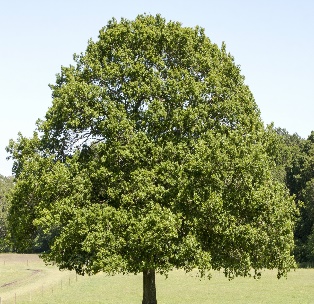 Practice updateJune 2023We are writing to inform the patients of Park View Surgery, that due to personal health reasons, Dr Finlay is currently on long term sick leave. We wish her well with her surgery and follow-on treatments and hope she makes a speedy recovery. Park View Surgery has been a training practice since 2007.  This means that we provide training for fully qualified doctors who want to be future GPs, as well as other hospital doctors.  Both Dr Hann and Dr Finlay are Approved Trainers. With Dr Finlays absence, Dr Hann has very kindly agreed to take on additional training roles within the practice. This will mean that he may not always be available for appointments. He will continue to provide leadership in the practice and have a general oversight of your care through his work with the other medics in the practice. We have been very lucky to secure two brilliant long-term locum doctors to cover Dr Finlay’ s sessions. They have worked with us extensively in the past, and so are likely to be known to a lot of you already: Dr Kaz Ali and Dr Ozzie Takroni. We are extremely grateful for their support, and hope, like us, that you will give them a warm welcome. We appreciate your patience and understanding at this difficult time for the practice.Our current clinical team consists of the following:Dr Hann – GP Partner				Lorraine Bellis - Advanced nurse practitionerDr Riding – GP					Julie Feeney – Advanced nurse practitioner Dr Takroni –  GP					Katie  – Advanced Clinical Pharmacist Dr Ali –  GP 						Arron – Clinical Pharmacist Dr Chand – STGP3					Keri – Pharmacy technicianDr Rashid – Foundation 2 Hospital DoctorJoanne Owen – Practice Nurse Laura Thomas – Assistant Practitioner More information regarding these roles can be found on our practice website: https://www.parkviewpreston.co.uk/meet-the-team